AIDE A L’ELABORATION D’UN PROTOCOLE SECURITE EN COURSE d’ORIENTATION		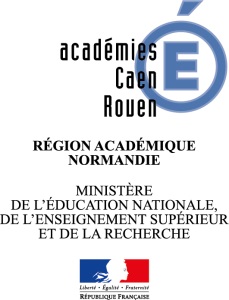 Pour séjour ponctuel ou séquence d’enseignement- les colonnes académiques représentent des incontournables non modifiablesRecommandations académiquesRecommandations académiquesSpécificités liées au contexte de l’établissementLes actions à réaliserLes questions qu’il faut se poserSpécificités liées au contexte de l’établissementAvant la séquence1/Reconnaissance et choix de la zone de pratique2/Demander les autorisations et conventions si nécessaire 3/Suis-je compétent pour mener un cycle sur ce lieu1/Possibilités pour les secours ?Lignes d’arrêt ?Limites de sécurité connues et reconnues par les élèves ?Réseau de chemins ?Le relief ?Végétation (densité selon saison) ?Le lieu de départ et d’arrivée est-il facilement remarquable et connu de tous ?Est-ce que la zone d’évolution est adaptée au potentiel de tous les élèves ?Repérage par le professeur des points potentiellement dangereux et prise en compte dans la préparation ?2/ A qui appartient la zone ?3/ Ai-je connaissance de la didactique de l’activité ?Avant la séance1/ Tenir compte de la météo2/ Prévoir le matériel1/ Une alerte orange est-elle établie (vent jusqu’à 70km/h et orage) ?2/Trousse pharmacie ? + téléphone chargé ? + listing des élèves ?Pendant la séance1/ Enonciation claire des limites de temps et d’espace relatives à la situation2/ Veiller à connaitre la zone d’évolution3/ S’assurer de la connaissance et maitrise du protocole de secours par les élèves1/ Les élèves ont-ils une montre ou un chronomètre ?Les distances et les temps sont-ils adaptés ?Les élèves ont-ils une connaissance des lignes d’arrêt ?2/ « Qui fait quoi ? » (départ, parcours, arrivée)3/Les élèves connaissent-ils le comportement à tenir en cas de blessure ou d’égarement ?Après la séance1/ S’assurer du retour de tous les élèves2/ Faire verbaliser les élèves sur leur ressenti1/ Sont-ils tous présents à l’arrivée ?2/ Se sont-ils senti en réussite ?